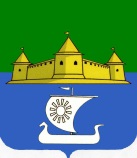 МУНИЦИПАЛЬНОЕ ОБРАЗОВАНИЕ«МОРОЗОВСКОЕ ГОРОДСКОЕ ПОСЕЛЕНИЕ ВСЕВОЛОЖСКОГО МУНИЦИПАЛЬНОГО РАЙОНА ЛЕНИНГРАДСКОЙ ОБЛАСТИ»СОВЕТ ДЕПУТАТОВР Е Ш Е Н И Еот 25 декабря 2018 года № 65В соответствии с Положением о Почетном дипломе и Почетной грамоте совета депутатов муниципального образования «Морозовское городское поселение Всеволожского муниципального района Ленинградской области», утвержденным постановлением совета депутатов № 32 от 25.11.2013 года и на основании представленного ходатайства, Совет депутатов принялРЕШЕНИЕ:1. Наградить Почётным дипломом Совета депутатов муниципального образования «Морозовское городское поселение Всеволожского муниципального района Ленинградской области»:1.1. Коллектив МБУДО «Детская школа искусств Всеволожского района пос. им. Морозова» в связи с 45-летним юбилеем в феврале 2019 года.	2. Контроль исполнения настоящего решения возложить на комиссию Совета депутатов по законности, правопорядку, гласности и вопросам местного самоуправления.Глава муниципального образования 					Е.Б. ЕрмаковаО награждении Почетным дипломом Совета депутатов муниципального образования «Морозовское городское поселение Всеволожского муниципального района Ленинградской области»